РОССИЙСКАЯ ФЕДЕРАЦИЯРОСТОВСКАЯ ОБЛАСТЬМУНИЦИПАЛЬНОЕ ОБРАЗОВАНИЕ « ШОЛОХОВСКОЕ ГОРОДСКОЕ ПОСЕЛЕНИЕ»СОБРАНИЕ  ДЕПУТАТОВ ШОЛОХОВСКОГО  ГОРОДСКОГО ПОСЕЛЕНИЯ                                                                                                                                                                            РЕШЕНИЕот _____________р. п. ШолоховскийВ целях обсуждения населением отчета об исполнении бюджета Шолоховского городского поселения в соответствии со ст. 13 Устава муниципального образования «Шолоховское городское поселение», Собрание депутатов Шолоховского городского поселения р е ш и л оНазначить публичные слушания в форме информирования населения об утверждении отчета об исполнении бюджета Шолоховского городского поселения за 2023 год на 1400 час «09» апреля 2024 года. Провести публичные слушания в МБУК Шолоховский ДК, по адресу: п. Шолоховский ул. Спортивная д.10.Ответственным за проведение публичных слушаний по проекту отчета об исполнении бюджета Шолоховского городского поселения за 2023 год назначить начальника отдела экономики и финансов  Администрации Шолоховского городского поселения  Н.Б. Ярош.Настоящее постановление вступает в силу со дня его принятия и подлежит опубликованию не позднее чем за 7 календарных дней до проведения публичных слушаний. Контроль за исполнением настоящего постановления оставляю за собой.О назначении публичных слушанийоб утверждении отчета об исполнениибюджета Шолоховского городскогопоселения за 2023 год         Председатель Собрания депутатов – глава Шолоховского городского поселения  Н.А. Войнова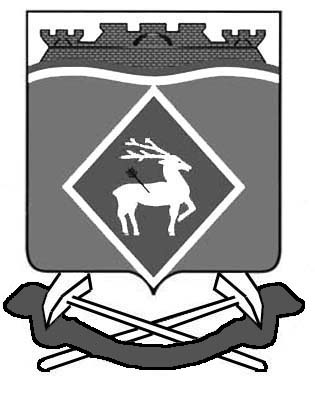 